ОБАВЕШТЕЊЕ О ЗАКЉУЧЕНОМ УГОВОРУ
у отвореном поступку јавне набавкеВрста предмета набавке: добраОпис предмета набавке: теретно возило до 3,5 t, (ознака из Општег речника набавке: 34100000 - моторна возила) -  ЈН број 29/2014 II.Процењена вредност јавне набавке: 3.066.000  динара без ПДВ-а.Уговорена вредност јавне набавке: 2.699.000 динара  без ПДВ-а и 3.238.800 динара са ПДВ-ом. Критеријум за доделу уговора: најнижа понуђена цена.Број примљених понуда: 3 (три).Највиша понуђена цена код прихватљивих понуда: 2.950.000  динара  без ПДВ-а.Најнижа понуђена цена код прихватљивих понуда: 2.699.000   динара  без ПДВ-а.Део или вредност уговора који ће се извршити преко подизвођача:  не.Датум доношења одлуке о додели уговора: 15.12.2014. године.Датум закључења уговора: 13.02.2015. године.Основни подаци о добављачу: „INTERAUTO-TRADE“ д.o.o. 32212 ПРЕЉИНА, улица  Прељина бб, ПИБ: 101290179, матични број: 17180550, број рачуна: 220-8091-69, назив банке: ProCredit bank, телефон: 032/380-000; телефакс: 064/8555202, кога заступа Милија Костић Период важења уговора:  до 31.03.2015 године.Лице за контакт: Драгица Радуловић, 064/850 70 12; dragica.radulovic@grejanje-pancevo.co.rs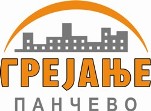 Јавно Комунално Предузеће„ГРЕЈАЊЕ“Цара Душана 7ПанчевоТел: 013/319-241, фаx: 013/351-270 www.grejanje-pancevo.co.rs     Датум: 21.02.2015. год.